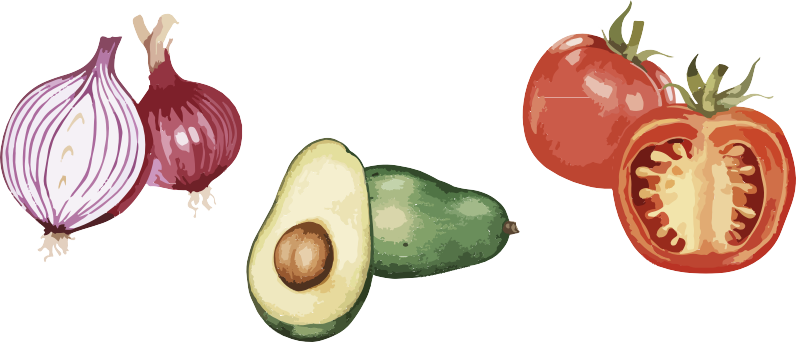 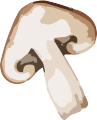 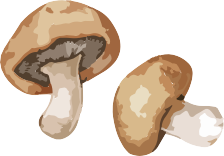 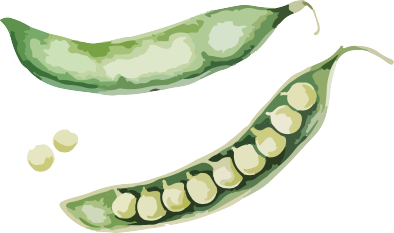 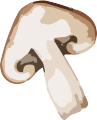 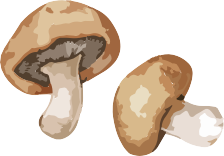 Comenzaremos a utilizar un sistema electrónico a partir delComenzaremos a utilizar un sistema electrónico a partir delEs posible que experimente una demora temporal en recibir sus alimentos, ya que tenemos que registrar cada uno de los hogares.Le agradecemos por su paciencia y comprensión.Para obtener más información, ingrese en https://capitalareafoodbank.org/insights o escanee el código QR que aparece a continuación.Es posible que experimente una demora temporal en recibir sus alimentos, ya que tenemos que registrar cada uno de los hogares.Le agradecemos por su paciencia y comprensión.Para obtener más información, ingrese en https://capitalareafoodbank.org/insights o escanee el código QR que aparece a continuación.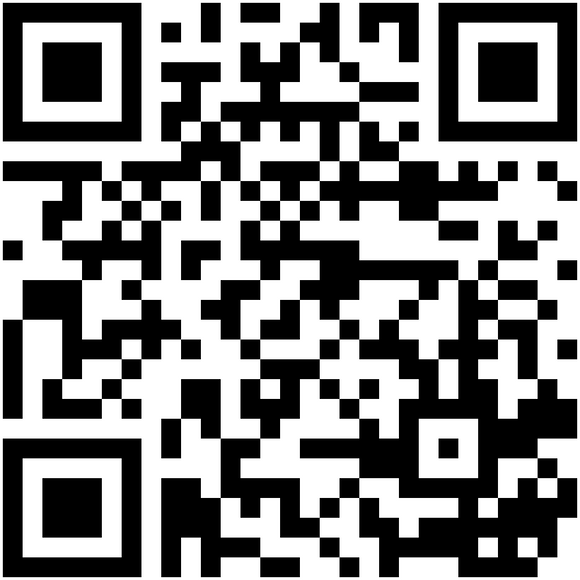 